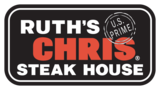 Ruth's Chris - Downtown GreenvilleCellar List - Sparkling WinesSparkling Wines - By the GlassSparkling/ChampagneCellar List - White WinesWhite Wines By the GlassWhite WinesSauvignon BlancPinot Grigio / Pinot GrisChardonnayInteresting WhitesRosé / Blush Wines By the GlassRosé / BlushCellar List - Red WinesRed Wines By the GlassRed WinesRed Wines in Large FormatPinot NoirMerlotShiraz / Syrah / Petit SirahZinfandelCabernet SauvignonMeritage / Proprietary BlendsItalian RedsFrench RedsSouth American RedsDessert WinesSweet Red MoscatoTaittinger "Brut La Francaise" NV Chardonnay, Pinot Noir, France, Champagne116 BottleChampagne Collet "Brut" NV Champagne Blend, France, Champagne25 to 38 Multiple SizesMionetto "Avantgarde Collection" Prosecco Brut NV Glera, Italy, Veneto, Prosecco di Treviso12 to 18 Multiple SizesGruet "Brut Rosé" NV Pinot Noir, New Mexico, Albuquerque14 to 21 Multiple SizesChampagne Collet "Brut" NV Champagne Blend, France, Champagne98 BottleMionetto "Avantgarde Collection" Prosecco Brut NV Glera, Italy, Veneto, Prosecco di Treviso48 BottleGruet "Brut Rosé" NV Pinot Noir, New Mexico, Albuquerque56 Bottle102Chloe NV Prosecco, Italy, Veneto48 Bottle109Louis Roederer "Cristal" Brut 2012 Pinot Noir, Chardonnay, France, Champagne620 Bottle121Moët & Chandon "Grand Vintage" Brut Rosé 2013 Pinot Noir, Pinot Meunier, Chardonnay, France, Champagne175 Bottle124Domaine Carneros "Brut" - Chardonnay, Pinot Noir, California, Napa Valley125 Bottle125Domaine Carneros "Cuvée de la Pompadour Brut Rosé" - Pinot Noir, Chardonnay, California, Napa Valley, Carneros130 Bottle107Schramsberg "Mirabelle" Brut Rosé NV Pinot Noir, Chardonnay, California, Napa Valley80 Bottle122Perrier-Jouët "Belle Epoque" - Chardonnay, Pinot Noir, Pinot Meunier, France, Champagne470 BottleCAVVeuve Clicquot "Demi-Sec" NV Pinot Noir, Pinot Meunier, Chardonnay, France, Champagne162 BottleCAVVeuve Clicquot "Vintage Brut" 2012 Pinot Noir, Chardonnay, Pinot Meunier, France, Champagne210 BottleCAV DCJ Vineyards "J Cuvée 20" Brut NV Chardonnay, Pinot Noir, Pinot Meunier, California, Russian River Valley92 BottleCAVVeuve Clicquot "La Grande Dame" Brut Rose - Pinot Noir, Chardonnay, France, Champagne552 BottleFoucher Lebrun "Les Glories" Sancerre - Sauvignon Blanc, France, Loire Valley, Upper Loire82 Bottle336Cakebread Cellars 2019 Chardonnay, California, Napa Valley125 Bottle322Rombauer 2021 Chardonnay, California, Napa Valley, Carneros96 BottlePlacido "Moscato d'Asti" - Moscato, Italy, Piedmont, Asti13 to 19 Multiple SizesJ. Lohr "Bay Mist" 2023 Riesling, California, Monterey County12 to 18 Multiple Sizes253Santa Margherita - Pinot Grigio, Italy, Trentino-Alto Adige, Alto Adige18 to 27 Multiple SizesBenvolio 2022 Pinot Grigio, Italy, Friuli-Venezia Giulia, Graves12 to 18 Multiple SizesOyster Bay - Sauvignon Blanc, New Zealand, Marlborough13 to 19 Multiple SizesPatz & Hall "Sonoma Coast" - Chardonnay, California, Sonoma Coast18 to 27 Multiple SizesArgyle - Chardonnay, Oregon, Willamette Valley16 to 24 Multiple SizesDiora "La Splendeur du Soleil" - Chardonnay, California, Monterey14 to 21 Multiple SizesSixty Five & Broad - Chardonnay, Washington12 to 18 Multiple SizesTrimbach 2021 Pinot Blanc, France, Alsace14 to 21 Multiple SizesBlindfold by the Prisoner Wine Company 2014 Chardonnay Blend, California, Napa Valley18 to 27 Multiple SizesPlacido "Moscato d'Asti" - Moscato, Italy, Piedmont, Asti52 BottleJ. Lohr "Bay Mist" 2023 Riesling, California, Monterey County48 BottleSanta Margherita - Pinot Grigio, Italy, Trentino-Alto Adige, Alto Adige72 BottleBenvolio 2022 Pinot Grigio, Italy, Friuli-Venezia Giulia, Graves48 BottleOyster Bay - Sauvignon Blanc, New Zealand, Marlborough52 BottlePatz & Hall "Sonoma Coast" - Chardonnay, California, Sonoma Coast72 BottleArgyle - Chardonnay, Oregon, Willamette Valley64 BottleDiora "La Splendeur du Soleil" - Chardonnay, California, Monterey56 BottleSixty Five & Broad - Chardonnay, Washington48 BottleTrimbach 2021 Pinot Blanc, France, Alsace56 Bottle423Blindfold by the Prisoner Wine Company 2014 Chardonnay Blend, California, Napa Valley72 Bottle223ZD 2019 Sauvignon Blanc, California, Napa Valley75 Bottle211Rombauer 2022 Sauvignon Blanc, California, Napa Valley62 Bottle224Daou - Sauvignon Blanc, California, Paso Robles56 Bottle202Emmolo - Sauvignon Blanc, California, Napa Valley56 Bottle13 Celsius - Sauvignon Blanc, New Zealand, Marlborough52 Bottle222Twomey 2021 Sauvignon Blanc, California, Napa Valley63 Bottle227Freemark Abbey 2021 Sauvignon Blanc, California, Napa Valley50 Bottle230Stag's Leap Wine Cellars "Aveta" 2016 Sauvignon Blanc, California, Napa Valley76 BottleCharles Krug - Sauvignon Blanc, California, Napa Valley, St. Helena48 Bottle207Pascal Jolivet "Attitude" - Sauvignon Blanc, France, Loire Valley56 Bottle254Trimbach "Reserve" 2013 Pinot Gris, France, Alsace72 Bottle250Ca' Donini 2017 Pinot Grigio, Italy, Veneto44 Bottle348Louis Latour "Corton-Charlemagne" Grand Cru 2018 Chardonnay, France, Burgundy, Côte de Beaune248 Bottle330Soléna "Domaine Danielle Laurent" 2015 Chardonnay, Oregon, Yamhill County88 Bottle328Stonestreet Estate "Broken Road" 2014 Chardonnay, California, Alexander Valley86 Bottle324Hamilton Russell 2014 Chardonnay, South Africa, Walker Bay, Hemel-En-Aarde Valley78 Bottle325Orin Swift "Mannequin" - Chardonnay, Sauvignon Blanc, Muscat, California, Napa Valley72 Bottle353Daou - Chardonnay, California, Paso Robles62 Bottle315Böen - Chardonnay, California, Central Coast62 Bottle312Freemark Abbey - Chardonnay, California, Napa Valley85 Bottle306Schug "Carneros" 2013 Chardonnay, California, Napa Valley, Carneros58 Bottle358Mer Soleil "Reserve" Santa Lucia Highlands - Chardonnay, California, Santa Lucia Highlands58 Bottle388Hartford Court "Four Hearts Vineyards" 2012 Chardonnay, California, Russian River Valley96 Bottle364Chateau Montelena 2018 Chardonnay, California, Napa Valley148 Bottle370Stags Leap "Karia" 2019 Chardonnay, Napa Valley122 Bottle354Louis Latour "Grand Ardèche" - Chardonnay, France, Rhône, Ardèche52 BottleCAVThe Snitch - Chardonnay, California, Napa Valley60 BottleStarmont - Chardonnay, California, Napa Valley, Carneros64 BottleFlowers "Sonoma Coast" - Chardonnay, California, Sonoma Coast88 Bottle418Trimbach - Gewürztraminer, France, Alsace62 Bottle410Fess Parker "Marcella's" 2015 Viognier, Grenache Blanc, Roussanne, California, Santa Barbara County48 BottleChateau Montelena - Riesling, California, Potter Valley Bottle425Trimbach - Riesling, France, Alsace60 BottleBlue Nun NV Riesling, Germany, Rheinhessen48 BottleFleurs de Prairie "Côtes de Provence" - Grenache, Syrah, Carignan, Cinsault, Mourvèdre, France, Provence13 to 19 Multiple SizesFleurs de Prairie "Côtes de Provence" - Grenache, Syrah, Carignan, Cinsault, Mourvèdre, France, Provence52 BottleCAVJ Vineyards Brut Rose - -, Russian River Valley88 Bottle427Starmont "Rosé of Pinot Noir" 2017 Pinot Noir, California, Napa Valley, Carneros66 Bottle436Decoy "Rosé" 2018 Rosé Blend, California48 Bottle526Goldeneye - Pinot Noir, California, Anderson Valley98 Bottle616Duckhorn 2012 Merlot, California, Napa Valley88 BottleViña Vik "La Piu Belle" - Cabernet Sauvignon, Carmenere, Cabernet Franc, Merlot, Syrah, Chile, Rapel Valley, Cachapoal Valley164 Bottle820Orin Swift "8 Years in the Desert" - Zinfandel, Petite Sirah, Syrah, California98 Bottle1176Daou "Soul of a Lion" 2016 Cabernet Sauvignon, California, Paso Robles247 BottleLes Cadrans de Lassegue "Saint-Émilion" Grand Cru - Merlot, Cabernet Franc, Cabernet Sauvignon, France, Bordeaux, Libournais112 BottleQuady "Red Electra" - Moscato, California14 to 21 Multiple SizesBelle Glos "Clark & Telephone Vineyard" - Pinot Noir, California, Santa Maria Valley22 to 33 Multiple SizesThe Four Graces - Pinot Noir, Oregon, Willamette Valley16 to 24 Multiple SizesLa Crema "Monterey" - Pinot Noir, California, Monterey County15 to 22 Multiple SizesHayes Ranch - Merlot, California11 to 16 Multiple SizesBodega Catena Zapata "Vista Flores" - Malbec, Argentina, Vista Flores15 to 22 Multiple SizesRidge "Three Valleys" - Zinfandel, California, Sonoma County18 to 27 Multiple SizesRowen - Cabernet Sauvignon, Malbec, Syrah, Viognier, Petit Verdot, California, Sonoma County23 to 34 Multiple SizesTinto Pesquera "Crianza" 2018 Tempranillo, Spain, Castilla y Leon, Ribera del Duero22 to 33 Multiple SizesCantine Pasqua Verona "Lui" - Cabernet Sauvignon, Italy, Veneto14 to 21 Multiple SizesCaymus "California" 2021 Cabernet Sauvignon, California24 to 36 Multiple SizesQuilt - Cabernet Sauvignon, California, Napa Valley18 to 27 Multiple SizesCharles Woodson's "Intercept" - Cabernet Sauvignon, California, Paso Robles15 to 22 Multiple SizesSixty Five & Broad - Cabernet Sauvignon, Washington, Columbia Valley12 to 18 Multiple SizesQuady "Red Electra" - Moscato, California56 Bottle539Belle Glos "Clark & Telephone Vineyard" - Pinot Noir, California, Santa Maria Valley80 Bottle508The Four Graces - Pinot Noir, Oregon, Willamette Valley64 Bottle502La Crema "Monterey" - Pinot Noir, California, Monterey County60 BottleHayes Ranch - Merlot, California44 Bottle752Bodega Catena Zapata "Vista Flores" - Malbec, Argentina, Vista Flores60 BottleRidge "Three Valleys" - Zinfandel, California, Sonoma County72 BottleRowen - Cabernet Sauvignon, Malbec, Syrah, Viognier, Petit Verdot, California, Sonoma County92 BottleCAVTinto Pesquera "Crianza" 2018 Tempranillo, Spain, Castilla y Leon, Ribera del Duero88 BottleCantine Pasqua Verona "Lui" - Cabernet Sauvignon, Italy, Veneto56 BottleCaymus "California" 2021 Cabernet Sauvignon, California96 Bottle1016Quilt - Cabernet Sauvignon, California, Napa Valley72 BottleCharles Woodson's "Intercept" - Cabernet Sauvignon, California, Paso Robles60 BottleSixty Five & Broad - Cabernet Sauvignon, Washington, Columbia Valley48 Bottle70Caymus "Special Selection" 2017 Cabernet Sauvignon, California, Napa Valley800 Magnum (1.5L)88Faust - Cabernet Sauvignon, California, Napa Valley288 Magnum (1.5L)61Duckhorn - Cabernet Sauvignon, California, Napa Valley278 Magnum (1.5L)57Böen "Sonoma, Monterey, Santa Barbara" - Pinot Noir, California144 Magnum (1.5L)554Belle Glos Eulenloch 2018 Pinot Noir, California148 BottleCAVJ Vineyards Pinot Noir - Pinot Noir, Russian River Valley78 Bottle583Sanford "Sanford & Benedict Vineyard" - Pinot Noir, California, Santa Rita Hills182 Bottle519Banshee - Pinot Noir, California, Sonoma County80 Bottle620Cakebread Cellars - Merlot, California, Napa Valley178 Bottle619PlumpJack - Merlot, California, Napa Valley150 Bottle630Freemark Abbey - Merlot, California, Napa Valley96 Bottle633Stags' Leap 2016 Merlot, California, Napa Valley130 BottleDaou "Sequentis Reserve" - Merlot, California, Paso Robles152 Bottle868Penfolds "Grange" 2006 Shiraz Blend, Australia, Coonawarra655 Bottle869Delectus 2013 Petite Sirah, California, Napa Valley, Spring Mountain District182 Bottle872Mollydooker "The Boxer" 2020 Shiraz, Australia, Fleurieu, McLaren Vale108 Bottle853The Pessimist 2020 Red Blend, California, Paso Robles85 Bottle861Barossa Valley Estate - Shiraz, Australia, Barossa Valley52 Bottle876PlumpJack - Syrah, California, Napa Valley235 Bottle879Adaptation - Petite Sirah, California, Napa Valley110 Bottle987Daou "Bodyguard" - Petit Verdot, Petite Sirah, California, Paso Robles128 Bottle816The Prisoner - Zinfandel Blend, California, Napa Valley125 Bottle812Rombauer 2020 Zinfandel, California, Napa Valley115 Bottle821Chateau Montelena - Zinfandel, California, Napa Valley, Calistoga95 Bottle810Saldo - Zinfandel, California, Napa Valley84 Bottle1095ZD "Abacus" NV Cabernet Sauvignon, California, Napa Valley1500 Bottle1099Inglenook "Rubicon" - Red Bordeaux Blend, California, Napa Valley, Rutherford315 Bottle1086Caymus "Special Selection" 2018 Cabernet Sauvignon, California, Napa Valley375 Bottle1098Faust "The Pact" 2018 Cabernet Sauvignon, California, Napa Valley280 Bottle1084Silver Oak "Napa Valley" - Cabernet Sauvignon, California, Napa Valley295 Bottle1085Chimney Rock "Stags Leap District" - Cabernet Sauvignon, California, Napa Valley, Stags Leap District215 Bottle1076Caymus - Cabernet Sauvignon, California, Napa Valley198 Bottle1072Silver Oak "Alexander Valley" - Cabernet Sauvignon, California, Alexander Valley195 Bottle1064Jordan -- Cabernet Sauvignon, California, Alexander Valley158 Bottle1036Duckhorn - Cabernet Sauvignon, California, Napa Valley156 Bottle1052Faust - Cabernet Sauvignon, California, Napa Valley144 Bottle1046Stag's Leap Wine Cellars "Artemis" -- Cabernet Sauvignon, California, Napa Valley192 Bottle1081Rodney Strong "Rockaway" - Cabernet Sauvignon, California, Alexander Valley125 Bottle1104Heitz Cellar "Trailside Vineyard" 2016 Cabernet Sauvignon, California, Napa Valley, St. Helena225 Bottle1105Heitz Cellar "Martha's Vineyard" 2016 Cabernet Sauvignon, California, Napa Valley425 Bottle1045Robert Mondavi "Napa Valley" - Cabernet Sauvignon, California, Napa Valley150 Bottle1110Simi "Landslide Vineyard" 2018 Cabernet Sauvignon, California, Alexander Valley102 Bottle1120Wente "Wetmore Vineyard" - Cabernet Sauvignon, California, San Francisco Bay, Livermore Valley86 Bottle1097Caymus - Cabernet Sauvignon, California, Napa Valley250 Litre (1L)1181Ridge "Monte Bello" 2019 Red Bordeaux Blend, California, Santa Cruz Mountains625 BottleRound Pond Estate "Louis Bovet" Reserve - Cabernet Sauvignon, California, Napa Valley, Rutherford239 BottleFrank Family - Cabernet Sauvignon, California, Napa Valley28 6 oz glass1070Brothers by Rodney Strong Vineyards - Cabernet Sauvignon, California, Alexander Valley99 Bottle1022Canvasback by Duckhorn Vineyards - Cabernet Sauvignon, Washington, Columbia Valley, Red Mountain72 BottleSerial - Cabernet Sauvignon, California, Paso Robles60 BottleJordan Library Release - Cabernet Sauvingnon, Chardonnay, Alexander Valley352 Bottle928Harlan Estate 2013 Red Bordeaux Blend, California, Napa Valley1700 Bottle927Bond "Melbury" 2013 Red Bordeaux Blend, California, Napa Valley, Oakville1200 Bottle1175Opus One 2010 Cabernet Sauvignon, Petit Verdot, Merlot, Cabernet Franc, Malbec, California, Napa Valley, Oakville700 Bottle1172Opus One 2006 Cabernet Sauvignon, Petit Verdot, Merlot, Cabernet Franc, Malbec, California, Napa Valley, Oakville700 Bottle1173Opus One 2008 Cabernet Sauvignon, Petit Verdot, Merlot, Cabernet Franc, Malbec, California, Napa Valley, Oakville650 Bottle1174Opus One 2009 Cabernet Sauvignon, Petit Verdot, Merlot, Cabernet Franc, Malbec, California, Napa Valley, Oakville625 Bottle1165Opus One "Overture" NV Cabernet Sauvignon, Merlot, Cabernet Franc, Petit Verdot, Malbec, California, Napa Valley, Oakville400 Bottle1090Quintessa - Red Bordeaux Blend, California, Napa Valley, Rutherford325 Bottle977Bonterra "The McNab" - Merlot Blend, California, Mendocino County105 Bottle981Banshee "Mordecai" - Red Blend, California60 Bottle993J. Lohr "Pure Paso" - Cabernet Sauvignon, Petite Sirah, Merlot, Petit Verdot, Malbec, California, Paso Robles118 BottleCAV"Thick Skinned" by Red Mountain 2015 Cabernet Sauvignon, Malbec, Petit Vedot, Columbia Valley, Washington State188 BottleCaymus-Suisun "The Walking Fool" - Red Blend, California, Suisun Valley72 BottleCAVFamiglia Pasqua "Amarone della Valpolicella" 2017 Corvina, Rondinella, Corvinone, Negrara, Italy, Veneto, Valpolicella120 Bottle720Ruffino "Modus" - Sangiovese, Merlot, Cabernet Sauvignon, Italy, Tuscany, Toscana IGT72 Bottle976Montes "Purple Angel" - Carménère, Chile, Colchagua Valley225 Bottle973Familia Deicas Tannat 2015 Tannat, Uruguay54 BottleCAVCaro "Aruma" 2021 Malbec, Argentina, Mendoza60 Bottle992Santa Rita "Pehuén" 2007 Carménère, Chile, Rapel Valley230 BottleTaylor Fladgate "40 Year Tawny Port" NV Port Blend, Portugal, Douro49 GlassTaylor Fladgate "30 Year Tawny Port" NV Port Blend, Portugal, Douro33 GlassSandeman Fine Tawny Porto -- Touriga Franca, Tinta Roriz, Tinta Amarela, Tinta Barroca, Tinto Cão, Douro, Portugal14 GlassAllegro - Moscato, California56 BottleAllegro - Moscato, California14 to 21 Multiple Sizes